Додаток 1національнийБатьківщинаКИЇВВітчизнасамостійнаекологічнийправообов’язкиродинаСОБОРНА		Українаєвропейськаненькапатріотземля                      				мовапатріотизмнаціоналізмісторичний            РІДморальнийдбатизахищатипишаюсялітатиживеробимосмієтьсяпереможевірюДодаток 2ЧЕК-ЛИСТ № 1На цьому етапі ви працюєте індивідуально.Час роботи: 5 хв.Запишіть усі іменники, які ви запам’ятали.Перевірте.Оцініть свою роботу за шкалою. 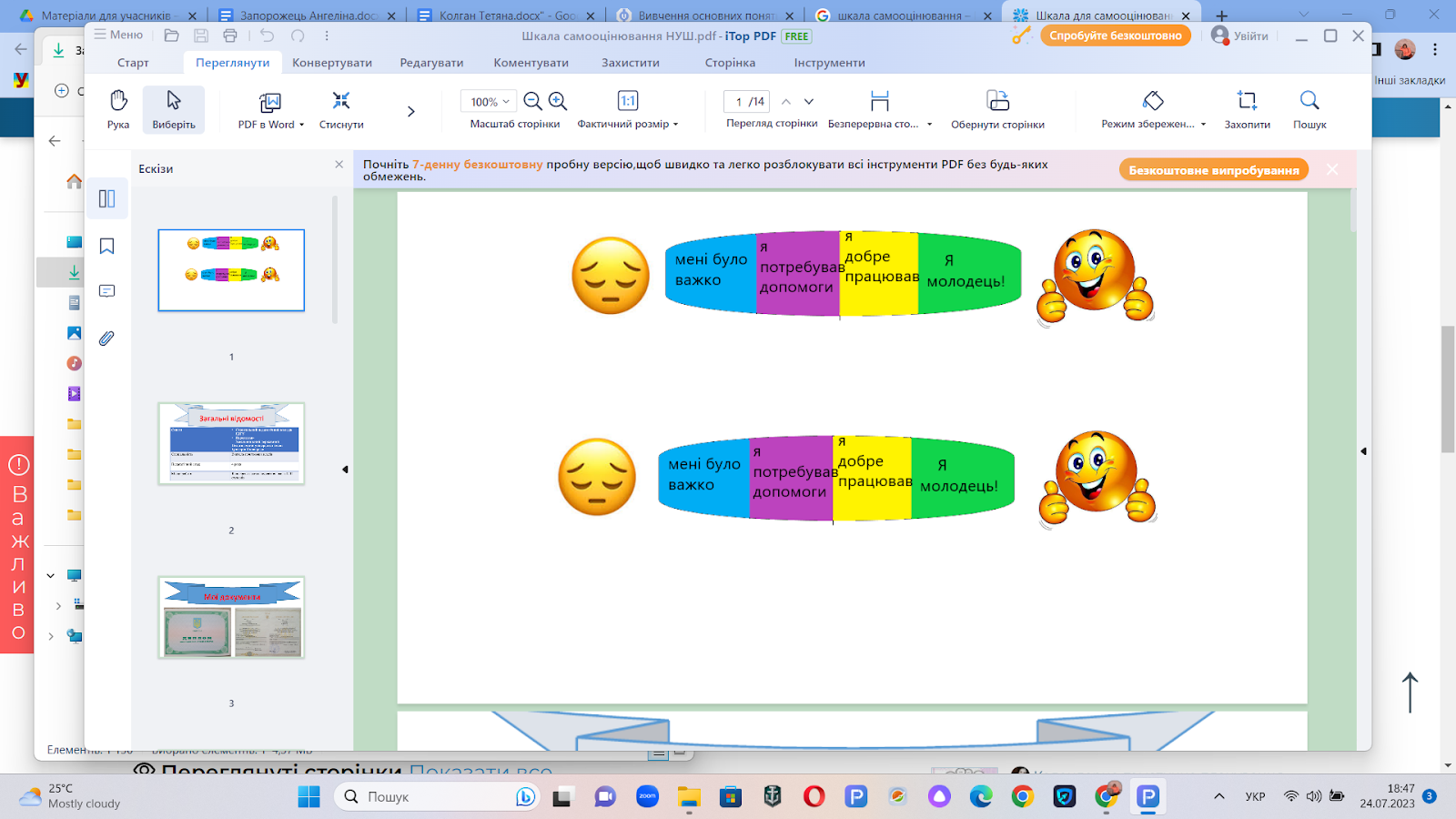 Додаток 3ЧЕК-ЛИСТ № 2На цьому етапі ви працюєте групою.Час роботи: 4 хв.Обговоріть та запишіть усі слова, які на плакаті було виділені синім кольором.Визначте, які це частини мови.Перевірте.Додаток 4ЧЕК-ЛИСТ № 3На цьому етапі ви працюєте спочатку самостійно, а потім групою.Час роботи: 3 хв.Прослухайте слова та запишіть тільки ті, які якось виділялися чи голосом, чи жестом, чи мімікою.Обговоріть усі слова в групі та на плакаті, що прикріплений на дошці, запишіть спільні для вашої групи слова.Визначте, які це частини мови.Перевірте.